АДМИНИСТРАЦИЯ ГОРОДА ИШИМАПОСТАНОВЛЕНИЕ  16 ноября 2020 г.                                                                                           № 902В соответствии с Жилищным кодексом Российской Федерации, Федеральным законом от 27.07.2010 № 210-ФЗ «Об организации предоставления государственных и муниципальных услуг», постановлением администрации города Ишима от 14.05.2012 № 725 «Об утверждении порядка разработки и утверждения административных регламентов предоставления муниципальных услуг», постановлением администрации города Ишима от 12.08.2013 № 953 «Об утверждении Порядка действий по нормативно-правовому обеспечению возможности предоставления муниципальных услуг в электронном виде», Уставом муниципального образования городской округ город Ишим, постановлением администрации города Ишима от 23.07.2018 № 671 «Об утверждении перечня государственных и муниципальных услуг, предоставляемых администрацией города Ишима, муниципальными учреждениями»:В постановление администрации города Ишима от 24.06.2019 № 747 «Об утверждении административного регламента предоставления муниципальной услуги «Предоставление молодым семьям социальных выплат на приобретение жилого помещения или создание объекта индивидуального жилищного строительства» внести следующие изменения:в пункте 1.3. приложения к постановлению слова «Администрации города Ишима» заменить словами «муниципального образования городской округ город Ишим».в пункте 2.5. приложения к постановлению слова «Администрации города Ишима» заменить словами «муниципального образования городской округ город Ишим».в абз. 3 пункта 2.14.2. приложения к постановлению слово «Администрации» заменить словами «муниципального образования городской округ город Ишим».в подпункте ж)  пункта 2.16.2. приложения к постановлению слово «Администрации» заменить словами «муниципального образования городской округ город Ишим».       Опубликовать настоящее постановление в газете «Ишимская правда», в сетевом издании «Официальные документы города Ишима» (http://ishimdoc.ru) и разместить на официальном сайте муниципального образования городской округ город Ишим.  Контроль за исполнением постановления возложить на заместителя Главы города по имуществу.Первый заместитель Главы города                                               А.А. Веренчук                                        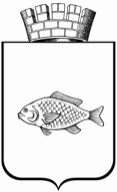 О внесении изменений в постановление администрации города Ишима от 24.06.2019 № 747 «Об утверждении административного регламента предоставления муниципальной услуги «Предоставление молодым семьям социальных выплат на приобретение жилого помещения или создание объекта индивидуального жилищного строительства» 